Course:Course:Diseases and pests in organic agricultureDiseases and pests in organic agricultureDiseases and pests in organic agricultureDiseases and pests in organic agricultureDiseases and pests in organic agricultureDiseases and pests in organic agricultureDiseases and pests in organic agricultureDiseases and pests in organic agricultureDiseases and pests in organic agricultureCourse id: 3OOP4O19Course id: 3OOP4O19Diseases and pests in organic agricultureDiseases and pests in organic agricultureDiseases and pests in organic agricultureDiseases and pests in organic agricultureDiseases and pests in organic agricultureDiseases and pests in organic agricultureDiseases and pests in organic agricultureDiseases and pests in organic agricultureDiseases and pests in organic agricultureNumber of ECTS:6Number of ECTS:6Diseases and pests in organic agricultureDiseases and pests in organic agricultureDiseases and pests in organic agricultureDiseases and pests in organic agricultureDiseases and pests in organic agricultureDiseases and pests in organic agricultureDiseases and pests in organic agricultureDiseases and pests in organic agricultureDiseases and pests in organic agricultureTeacher: Teacher: Ferenc F. Bagi, Pero M. ŠtrbacDragana B. Budakov, Aleksandra M. KonjevićFerenc F. Bagi, Pero M. ŠtrbacDragana B. Budakov, Aleksandra M. KonjevićFerenc F. Bagi, Pero M. ŠtrbacDragana B. Budakov, Aleksandra M. KonjevićFerenc F. Bagi, Pero M. ŠtrbacDragana B. Budakov, Aleksandra M. KonjevićFerenc F. Bagi, Pero M. ŠtrbacDragana B. Budakov, Aleksandra M. KonjevićFerenc F. Bagi, Pero M. ŠtrbacDragana B. Budakov, Aleksandra M. KonjevićFerenc F. Bagi, Pero M. ŠtrbacDragana B. Budakov, Aleksandra M. KonjevićFerenc F. Bagi, Pero M. ŠtrbacDragana B. Budakov, Aleksandra M. KonjevićFerenc F. Bagi, Pero M. ŠtrbacDragana B. Budakov, Aleksandra M. KonjevićCourse statusCourse statusMandatoryMandatoryMandatoryMandatoryMandatoryMandatoryMandatoryMandatoryMandatoryNumber of active teaching classes (weekly)Number of active teaching classes (weekly)Number of active teaching classes (weekly)Number of active teaching classes (weekly)Number of active teaching classes (weekly)Number of active teaching classes (weekly)Number of active teaching classes (weekly)Number of active teaching classes (weekly)Number of active teaching classes (weekly)Number of active teaching classes (weekly)Number of active teaching classes (weekly)Lectures:3Lectures:3Practical classes:2Practical classes:2Practical classes:2Other teaching types:Other teaching types:Study research work:Study research work:Other classes:Other classes:Precondition courses: -MicrobiologyPrecondition courses: -MicrobiologyNone/None/None/None/None/None/None/None/None/Educational goalIntroducing the harmful pests and economically most important diseases in plant production, which provides the basis for their timely management or reduction of the population to tolerate level according to the principles of organic production.Educational goalIntroducing the harmful pests and economically most important diseases in plant production, which provides the basis for their timely management or reduction of the population to tolerate level according to the principles of organic production.Educational goalIntroducing the harmful pests and economically most important diseases in plant production, which provides the basis for their timely management or reduction of the population to tolerate level according to the principles of organic production.Educational goalIntroducing the harmful pests and economically most important diseases in plant production, which provides the basis for their timely management or reduction of the population to tolerate level according to the principles of organic production.Educational goalIntroducing the harmful pests and economically most important diseases in plant production, which provides the basis for their timely management or reduction of the population to tolerate level according to the principles of organic production.Educational goalIntroducing the harmful pests and economically most important diseases in plant production, which provides the basis for their timely management or reduction of the population to tolerate level according to the principles of organic production.Educational goalIntroducing the harmful pests and economically most important diseases in plant production, which provides the basis for their timely management or reduction of the population to tolerate level according to the principles of organic production.Educational goalIntroducing the harmful pests and economically most important diseases in plant production, which provides the basis for their timely management or reduction of the population to tolerate level according to the principles of organic production.Educational goalIntroducing the harmful pests and economically most important diseases in plant production, which provides the basis for their timely management or reduction of the population to tolerate level according to the principles of organic production.Educational goalIntroducing the harmful pests and economically most important diseases in plant production, which provides the basis for their timely management or reduction of the population to tolerate level according to the principles of organic production.Educational goalIntroducing the harmful pests and economically most important diseases in plant production, which provides the basis for their timely management or reduction of the population to tolerate level according to the principles of organic production.Educational outcomesThis course will provide the basis for recognizing the most important pests and diseases symptoms in organic plant production. Special attention will be addressed to their biology and ecology, as well as the degree of damage to the affected plants, which will enable timely and cost-effective management in accordance with good agricultural practice in the framework of organic production.Educational outcomesThis course will provide the basis for recognizing the most important pests and diseases symptoms in organic plant production. Special attention will be addressed to their biology and ecology, as well as the degree of damage to the affected plants, which will enable timely and cost-effective management in accordance with good agricultural practice in the framework of organic production.Educational outcomesThis course will provide the basis for recognizing the most important pests and diseases symptoms in organic plant production. Special attention will be addressed to their biology and ecology, as well as the degree of damage to the affected plants, which will enable timely and cost-effective management in accordance with good agricultural practice in the framework of organic production.Educational outcomesThis course will provide the basis for recognizing the most important pests and diseases symptoms in organic plant production. Special attention will be addressed to their biology and ecology, as well as the degree of damage to the affected plants, which will enable timely and cost-effective management in accordance with good agricultural practice in the framework of organic production.Educational outcomesThis course will provide the basis for recognizing the most important pests and diseases symptoms in organic plant production. Special attention will be addressed to their biology and ecology, as well as the degree of damage to the affected plants, which will enable timely and cost-effective management in accordance with good agricultural practice in the framework of organic production.Educational outcomesThis course will provide the basis for recognizing the most important pests and diseases symptoms in organic plant production. Special attention will be addressed to their biology and ecology, as well as the degree of damage to the affected plants, which will enable timely and cost-effective management in accordance with good agricultural practice in the framework of organic production.Educational outcomesThis course will provide the basis for recognizing the most important pests and diseases symptoms in organic plant production. Special attention will be addressed to their biology and ecology, as well as the degree of damage to the affected plants, which will enable timely and cost-effective management in accordance with good agricultural practice in the framework of organic production.Educational outcomesThis course will provide the basis for recognizing the most important pests and diseases symptoms in organic plant production. Special attention will be addressed to their biology and ecology, as well as the degree of damage to the affected plants, which will enable timely and cost-effective management in accordance with good agricultural practice in the framework of organic production.Educational outcomesThis course will provide the basis for recognizing the most important pests and diseases symptoms in organic plant production. Special attention will be addressed to their biology and ecology, as well as the degree of damage to the affected plants, which will enable timely and cost-effective management in accordance with good agricultural practice in the framework of organic production.Educational outcomesThis course will provide the basis for recognizing the most important pests and diseases symptoms in organic plant production. Special attention will be addressed to their biology and ecology, as well as the degree of damage to the affected plants, which will enable timely and cost-effective management in accordance with good agricultural practice in the framework of organic production.Educational outcomesThis course will provide the basis for recognizing the most important pests and diseases symptoms in organic plant production. Special attention will be addressed to their biology and ecology, as well as the degree of damage to the affected plants, which will enable timely and cost-effective management in accordance with good agricultural practice in the framework of organic production.Course contentTheory lessons Phytopathology: History of plant pathology, basic information on parasitism, pathogenesis, epidemiology, basic characteristics of plant pathogenic fungi, bacteria and viruses, general principles for control of plant diseases, biocontrol. The economic importance, distribution, symptoms, epidemiology and management of the most important diseases of cultivated plants in organic production. Entomology: Impact of polyphagous pest species on quantity and quality of agricultural products yield. Polyphagous pest species in field crops, cereals and arable crops, industrial plants, forage crops, vegetables, fruits and vineyards. Importance and distribution of pest species, biology and ecology of their development. Crop protection measures in organic production. Integrated pest management in organic production including administrative measures, cultural practice, mechanical measures and biological control. Practical teaching: Exercises, Other modes of teaching, Study research work Phytopathology: General techniques in laboratory work with phytopathogenic microorganisms. Identification of pathogens, the detection of pathogens. Types of symptoms of plant diseases. Fundamentals of morphology and systematics of the causal agents of plant diseases, lifecycles. Entomology: Morphology of insects, use of keys for determination of live and preserved material, recognition of the most important pest species feeding symptoms of organic cultivated plants. Course contentTheory lessons Phytopathology: History of plant pathology, basic information on parasitism, pathogenesis, epidemiology, basic characteristics of plant pathogenic fungi, bacteria and viruses, general principles for control of plant diseases, biocontrol. The economic importance, distribution, symptoms, epidemiology and management of the most important diseases of cultivated plants in organic production. Entomology: Impact of polyphagous pest species on quantity and quality of agricultural products yield. Polyphagous pest species in field crops, cereals and arable crops, industrial plants, forage crops, vegetables, fruits and vineyards. Importance and distribution of pest species, biology and ecology of their development. Crop protection measures in organic production. Integrated pest management in organic production including administrative measures, cultural practice, mechanical measures and biological control. Practical teaching: Exercises, Other modes of teaching, Study research work Phytopathology: General techniques in laboratory work with phytopathogenic microorganisms. Identification of pathogens, the detection of pathogens. Types of symptoms of plant diseases. Fundamentals of morphology and systematics of the causal agents of plant diseases, lifecycles. Entomology: Morphology of insects, use of keys for determination of live and preserved material, recognition of the most important pest species feeding symptoms of organic cultivated plants. Course contentTheory lessons Phytopathology: History of plant pathology, basic information on parasitism, pathogenesis, epidemiology, basic characteristics of plant pathogenic fungi, bacteria and viruses, general principles for control of plant diseases, biocontrol. The economic importance, distribution, symptoms, epidemiology and management of the most important diseases of cultivated plants in organic production. Entomology: Impact of polyphagous pest species on quantity and quality of agricultural products yield. Polyphagous pest species in field crops, cereals and arable crops, industrial plants, forage crops, vegetables, fruits and vineyards. Importance and distribution of pest species, biology and ecology of their development. Crop protection measures in organic production. Integrated pest management in organic production including administrative measures, cultural practice, mechanical measures and biological control. Practical teaching: Exercises, Other modes of teaching, Study research work Phytopathology: General techniques in laboratory work with phytopathogenic microorganisms. Identification of pathogens, the detection of pathogens. Types of symptoms of plant diseases. Fundamentals of morphology and systematics of the causal agents of plant diseases, lifecycles. Entomology: Morphology of insects, use of keys for determination of live and preserved material, recognition of the most important pest species feeding symptoms of organic cultivated plants. Course contentTheory lessons Phytopathology: History of plant pathology, basic information on parasitism, pathogenesis, epidemiology, basic characteristics of plant pathogenic fungi, bacteria and viruses, general principles for control of plant diseases, biocontrol. The economic importance, distribution, symptoms, epidemiology and management of the most important diseases of cultivated plants in organic production. Entomology: Impact of polyphagous pest species on quantity and quality of agricultural products yield. Polyphagous pest species in field crops, cereals and arable crops, industrial plants, forage crops, vegetables, fruits and vineyards. Importance and distribution of pest species, biology and ecology of their development. Crop protection measures in organic production. Integrated pest management in organic production including administrative measures, cultural practice, mechanical measures and biological control. Practical teaching: Exercises, Other modes of teaching, Study research work Phytopathology: General techniques in laboratory work with phytopathogenic microorganisms. Identification of pathogens, the detection of pathogens. Types of symptoms of plant diseases. Fundamentals of morphology and systematics of the causal agents of plant diseases, lifecycles. Entomology: Morphology of insects, use of keys for determination of live and preserved material, recognition of the most important pest species feeding symptoms of organic cultivated plants. Course contentTheory lessons Phytopathology: History of plant pathology, basic information on parasitism, pathogenesis, epidemiology, basic characteristics of plant pathogenic fungi, bacteria and viruses, general principles for control of plant diseases, biocontrol. The economic importance, distribution, symptoms, epidemiology and management of the most important diseases of cultivated plants in organic production. Entomology: Impact of polyphagous pest species on quantity and quality of agricultural products yield. Polyphagous pest species in field crops, cereals and arable crops, industrial plants, forage crops, vegetables, fruits and vineyards. Importance and distribution of pest species, biology and ecology of their development. Crop protection measures in organic production. Integrated pest management in organic production including administrative measures, cultural practice, mechanical measures and biological control. Practical teaching: Exercises, Other modes of teaching, Study research work Phytopathology: General techniques in laboratory work with phytopathogenic microorganisms. Identification of pathogens, the detection of pathogens. Types of symptoms of plant diseases. Fundamentals of morphology and systematics of the causal agents of plant diseases, lifecycles. Entomology: Morphology of insects, use of keys for determination of live and preserved material, recognition of the most important pest species feeding symptoms of organic cultivated plants. Course contentTheory lessons Phytopathology: History of plant pathology, basic information on parasitism, pathogenesis, epidemiology, basic characteristics of plant pathogenic fungi, bacteria and viruses, general principles for control of plant diseases, biocontrol. The economic importance, distribution, symptoms, epidemiology and management of the most important diseases of cultivated plants in organic production. Entomology: Impact of polyphagous pest species on quantity and quality of agricultural products yield. Polyphagous pest species in field crops, cereals and arable crops, industrial plants, forage crops, vegetables, fruits and vineyards. Importance and distribution of pest species, biology and ecology of their development. Crop protection measures in organic production. Integrated pest management in organic production including administrative measures, cultural practice, mechanical measures and biological control. Practical teaching: Exercises, Other modes of teaching, Study research work Phytopathology: General techniques in laboratory work with phytopathogenic microorganisms. Identification of pathogens, the detection of pathogens. Types of symptoms of plant diseases. Fundamentals of morphology and systematics of the causal agents of plant diseases, lifecycles. Entomology: Morphology of insects, use of keys for determination of live and preserved material, recognition of the most important pest species feeding symptoms of organic cultivated plants. Course contentTheory lessons Phytopathology: History of plant pathology, basic information on parasitism, pathogenesis, epidemiology, basic characteristics of plant pathogenic fungi, bacteria and viruses, general principles for control of plant diseases, biocontrol. The economic importance, distribution, symptoms, epidemiology and management of the most important diseases of cultivated plants in organic production. Entomology: Impact of polyphagous pest species on quantity and quality of agricultural products yield. Polyphagous pest species in field crops, cereals and arable crops, industrial plants, forage crops, vegetables, fruits and vineyards. Importance and distribution of pest species, biology and ecology of their development. Crop protection measures in organic production. Integrated pest management in organic production including administrative measures, cultural practice, mechanical measures and biological control. Practical teaching: Exercises, Other modes of teaching, Study research work Phytopathology: General techniques in laboratory work with phytopathogenic microorganisms. Identification of pathogens, the detection of pathogens. Types of symptoms of plant diseases. Fundamentals of morphology and systematics of the causal agents of plant diseases, lifecycles. Entomology: Morphology of insects, use of keys for determination of live and preserved material, recognition of the most important pest species feeding symptoms of organic cultivated plants. Course contentTheory lessons Phytopathology: History of plant pathology, basic information on parasitism, pathogenesis, epidemiology, basic characteristics of plant pathogenic fungi, bacteria and viruses, general principles for control of plant diseases, biocontrol. The economic importance, distribution, symptoms, epidemiology and management of the most important diseases of cultivated plants in organic production. Entomology: Impact of polyphagous pest species on quantity and quality of agricultural products yield. Polyphagous pest species in field crops, cereals and arable crops, industrial plants, forage crops, vegetables, fruits and vineyards. Importance and distribution of pest species, biology and ecology of their development. Crop protection measures in organic production. Integrated pest management in organic production including administrative measures, cultural practice, mechanical measures and biological control. Practical teaching: Exercises, Other modes of teaching, Study research work Phytopathology: General techniques in laboratory work with phytopathogenic microorganisms. Identification of pathogens, the detection of pathogens. Types of symptoms of plant diseases. Fundamentals of morphology and systematics of the causal agents of plant diseases, lifecycles. Entomology: Morphology of insects, use of keys for determination of live and preserved material, recognition of the most important pest species feeding symptoms of organic cultivated plants. Course contentTheory lessons Phytopathology: History of plant pathology, basic information on parasitism, pathogenesis, epidemiology, basic characteristics of plant pathogenic fungi, bacteria and viruses, general principles for control of plant diseases, biocontrol. The economic importance, distribution, symptoms, epidemiology and management of the most important diseases of cultivated plants in organic production. Entomology: Impact of polyphagous pest species on quantity and quality of agricultural products yield. Polyphagous pest species in field crops, cereals and arable crops, industrial plants, forage crops, vegetables, fruits and vineyards. Importance and distribution of pest species, biology and ecology of their development. Crop protection measures in organic production. Integrated pest management in organic production including administrative measures, cultural practice, mechanical measures and biological control. Practical teaching: Exercises, Other modes of teaching, Study research work Phytopathology: General techniques in laboratory work with phytopathogenic microorganisms. Identification of pathogens, the detection of pathogens. Types of symptoms of plant diseases. Fundamentals of morphology and systematics of the causal agents of plant diseases, lifecycles. Entomology: Morphology of insects, use of keys for determination of live and preserved material, recognition of the most important pest species feeding symptoms of organic cultivated plants. Course contentTheory lessons Phytopathology: History of plant pathology, basic information on parasitism, pathogenesis, epidemiology, basic characteristics of plant pathogenic fungi, bacteria and viruses, general principles for control of plant diseases, biocontrol. The economic importance, distribution, symptoms, epidemiology and management of the most important diseases of cultivated plants in organic production. Entomology: Impact of polyphagous pest species on quantity and quality of agricultural products yield. Polyphagous pest species in field crops, cereals and arable crops, industrial plants, forage crops, vegetables, fruits and vineyards. Importance and distribution of pest species, biology and ecology of their development. Crop protection measures in organic production. Integrated pest management in organic production including administrative measures, cultural practice, mechanical measures and biological control. Practical teaching: Exercises, Other modes of teaching, Study research work Phytopathology: General techniques in laboratory work with phytopathogenic microorganisms. Identification of pathogens, the detection of pathogens. Types of symptoms of plant diseases. Fundamentals of morphology and systematics of the causal agents of plant diseases, lifecycles. Entomology: Morphology of insects, use of keys for determination of live and preserved material, recognition of the most important pest species feeding symptoms of organic cultivated plants. Course contentTheory lessons Phytopathology: History of plant pathology, basic information on parasitism, pathogenesis, epidemiology, basic characteristics of plant pathogenic fungi, bacteria and viruses, general principles for control of plant diseases, biocontrol. The economic importance, distribution, symptoms, epidemiology and management of the most important diseases of cultivated plants in organic production. Entomology: Impact of polyphagous pest species on quantity and quality of agricultural products yield. Polyphagous pest species in field crops, cereals and arable crops, industrial plants, forage crops, vegetables, fruits and vineyards. Importance and distribution of pest species, biology and ecology of their development. Crop protection measures in organic production. Integrated pest management in organic production including administrative measures, cultural practice, mechanical measures and biological control. Practical teaching: Exercises, Other modes of teaching, Study research work Phytopathology: General techniques in laboratory work with phytopathogenic microorganisms. Identification of pathogens, the detection of pathogens. Types of symptoms of plant diseases. Fundamentals of morphology and systematics of the causal agents of plant diseases, lifecycles. Entomology: Morphology of insects, use of keys for determination of live and preserved material, recognition of the most important pest species feeding symptoms of organic cultivated plants. Teaching methods Lectures, Practical classes, ConsultationsTeaching methods Lectures, Practical classes, ConsultationsTeaching methods Lectures, Practical classes, ConsultationsTeaching methods Lectures, Practical classes, ConsultationsTeaching methods Lectures, Practical classes, ConsultationsTeaching methods Lectures, Practical classes, ConsultationsTeaching methods Lectures, Practical classes, ConsultationsTeaching methods Lectures, Practical classes, ConsultationsTeaching methods Lectures, Practical classes, ConsultationsTeaching methods Lectures, Practical classes, ConsultationsTeaching methods Lectures, Practical classes, ConsultationsKnowledge evaluation (maximum 100 points)Knowledge evaluation (maximum 100 points)Knowledge evaluation (maximum 100 points)Knowledge evaluation (maximum 100 points)Knowledge evaluation (maximum 100 points)Knowledge evaluation (maximum 100 points)Knowledge evaluation (maximum 100 points)Knowledge evaluation (maximum 100 points)Knowledge evaluation (maximum 100 points)Knowledge evaluation (maximum 100 points)Knowledge evaluation (maximum 100 points)Pre-examination obligationsPre-examination obligationsPre-examination obligationsMandatoryPointsPointsFinal exam (izabrati)Final exam (izabrati)MandatoryMandatoryPointsColloquium PhytopathologyColloquium PhytopathologyColloquium PhytopathologyYes1515Oral part of the exam PhytopathologyOral part of the exam PhytopathologyYesYes35Colloquium EntomologyColloquium EntomologyColloquium EntomologyYes1515Oral part of the exam EntomologyOral part of the exam EntomologyYesYes35Literature Literature Literature Literature Literature Literature Literature Literature Literature Literature Literature Ord.AuthorAuthorTitleTitleTitlePublisherPublisherPublisherPublisherYearStojšin, V., Bagi, F.,  Balaž, F.Stojšin, V., Bagi, F.,  Balaž, F.Plant pathology textbook- mycosis and pseudomycoses of field and vegetable crops (in Serbian)Plant pathology textbook- mycosis and pseudomycoses of field and vegetable crops (in Serbian)Plant pathology textbook- mycosis and pseudomycoses of field and vegetable crops (in Serbian)Faculty of Agriculture Novi SadFaculty of Agriculture Novi SadFaculty of Agriculture Novi SadFaculty of Agriculture Novi Sad2008Balaž, F., Balaž, J., Tošić, M., Stojšin, V., Bagi, F.  Balaž, F., Balaž, J., Tošić, M., Stojšin, V., Bagi, F.  Phytopathology. Diseases of crops and vegetables (in Serbian)Phytopathology. Diseases of crops and vegetables (in Serbian)Phytopathology. Diseases of crops and vegetables (in Serbian)Faculty of Agriculture Novi SadFaculty of Agriculture Novi SadFaculty of Agriculture Novi SadFaculty of Agriculture Novi Sad2010Čamprag, D., Kereši, T., Štrbac, P.Čamprag, D., Kereši, T., Štrbac, P.Seed pests of field crops in fields and storagehouses. (in Serbian) Seed pests of field crops in fields and storagehouses. (in Serbian) Seed pests of field crops in fields and storagehouses. (in Serbian) Novi SadNovi SadNovi SadNovi Sad2001Štrbac, PŠtrbac, PPests in field and vegetable crops (in Serbian)Pests in field and vegetable crops (in Serbian)Pests in field and vegetable crops (in Serbian)Faculty of Agriculture Novi SadFaculty of Agriculture Novi SadFaculty of Agriculture Novi SadFaculty of Agriculture Novi Sad2012Štrbac, P., Čamprag, D.Štrbac, P., Čamprag, D.Integrated pest management (Cultural Practices) and Pests in field crops (in Serbian).Integrated pest management (Cultural Practices) and Pests in field crops (in Serbian).Integrated pest management (Cultural Practices) and Pests in field crops (in Serbian).Faculty of Agriculture Novi SadFaculty of Agriculture Novi SadFaculty of Agriculture Novi SadFaculty of Agriculture Novi Sad2013Ivanović M., Ivanović, D.Ivanović M., Ivanović, D.Plant mycosis and pseudomycoses (in Serbian)Plant mycosis and pseudomycoses (in Serbian)Plant mycosis and pseudomycoses (in Serbian)Faculty of Agriculture Beograd Faculty of Agriculture Beograd Faculty of Agriculture Beograd Faculty of Agriculture Beograd 2001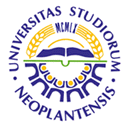 UNIVERSITY OF NOVI SADFACULTY OF AGRICULTURE 21000 NOVI SAD, TRG DOSITEJA OBRADOVIĆA 8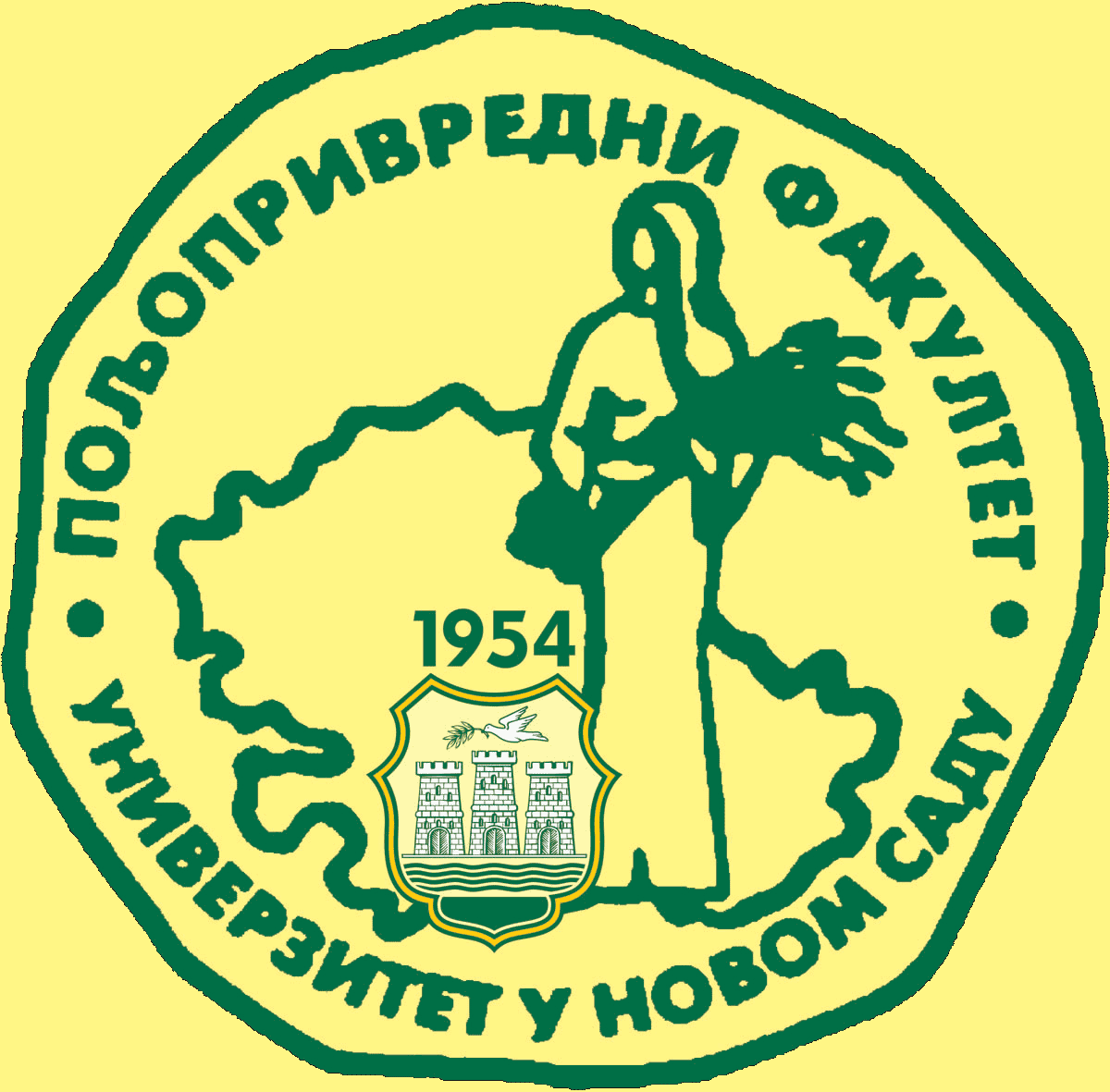 Study Programme AccreditationBACHELOR STUDIES                        Organic AgricultureTable 5.2 Course specificationTable 5.2 Course specificationTable 5.2 Course specification